Anexa nr. 2la Instrucțiunea privind procedura  de renumărare a buletinelor de vot,aprobată prin hotărârea Comisiei Electorale Centralenr. 1188 din 22 august 2023ACTde constatare a distrugerii sigiliilor sau lipsei acestoraMembrii biroului electoral al secției de votare	nr.	, în următoarea  componență: 			În prezența:Au constatat:fapt care se confirmă prin prezentul act.Semnatari:(nume, prenume)	(semnătura)(nume, prenume)	(semnătura)(nume, prenume)	(semnătura)(nume, prenume)	(semnătura)(nume, prenume)	(semnătura)(nume, prenume)	(semnătura)Data întocmirii:	/	/ 20	.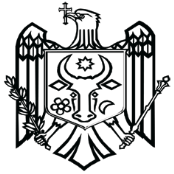 COMISIA ELECTORALĂ CENTRALĂA REPUBLICII MOLDOVA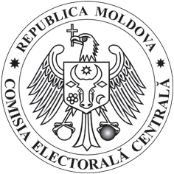 __________________________  / ____ _____________ 20____(tipul scrutinului)CONSILIUL ELECTORAL AL CIRCUMSCRIPȚIEI ELECTORALE _____________________________nr. ________                                         (denumirea consiliului electoral de nivelul al doilea)BIROUL ELECTORAL AL SECŢIEI DE VOTARE__________________________________________  nr.  _______/____                                             (denumirea biroului)___CONSILIUL ELECTORAL AL CIRCUMSCRIPȚIEI ELECTORALE _____________________________nr. ________                                         (denumirea consiliului electoral de nivelul al doilea)BIROUL ELECTORAL AL SECŢIEI DE VOTARE__________________________________________  nr.  _______/____                                             (denumirea biroului)___CONSILIUL ELECTORAL AL CIRCUMSCRIPȚIEI ELECTORALE _____________________________nr. ________                                         (denumirea consiliului electoral de nivelul al doilea)BIROUL ELECTORAL AL SECŢIEI DE VOTARE__________________________________________  nr.  _______/____                                             (denumirea biroului)___